FORMULARIO DE QUEJA POR INFRACCIÓN DE TRABAJO INFANTIL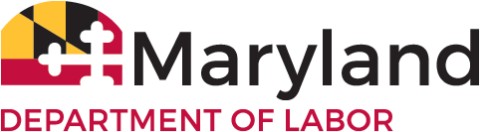 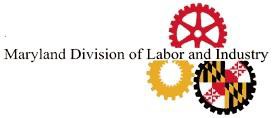 Información del demandante:Nombre del demandante:	Apellido:Domicilio postal del demandante:Código postal:Número de teléfono:	Dirección de correo electrónico (opcional):¿Habla inglés?	Sí	No	¿Qué idioma prefiere que usemos cuando nos contactemos con usted?Información del menor:Nombre del menor:	Apellido:Domicilio postal del menor:Ciudad:Estado:Código postal:Horas/días que el menor trabaja:Tipo de trabajo realiza que el menor:¿El menor tiene permiso de trabajo?	Sí	NoActualmente, ¿el menor trabaja para el empleador?	Sí	NoInformación del empleador:Nombre de la compañía:la compañía:Domicilio postal deCiudad:Número de teléfono de la compañía:Estado:Código postal:Nombre del propietario (opcional):	Nombre del gerente (opcional):Información general:Tipo de infracción: (Seleccione al menos uno):Infracción de tiempo	Infracción de horas	OtroOcupación prohibida	Infracción del permiso de trabajo Si es otro, explique detalladamente (opcional):Cantidad de menores que trabajan en infracción a la ley:Proporcione información detallada sobre la infracción: (Utilice una hoja aparte si es necesario).¿Cree que el trabajo pone al menor en peligro inmediato?	Sí	No Explique detalladamente (opcional):POR LA PRESENTE CERTIFICO, BAJO LA PENALIZACIÓN DE PERJURIO, QUE TODAS LAS DECLARACIONES QUE HE HECHO EN ESTE FORMULARIO SON VERDADERAS.Firma:  	Fecha:  	Departamento de Trabajo División de Trabajo e Industria Servicio de Estándares de Empleo 10946 Golden West Dr. - 160Hunt Valley, MD 21031Número de teléfono: (410) 767-2357 • Número de fax: (410) 333-7303 Correo electrónico: DLDLIMdLaborComplaint-dllr@Maryland.govRev. 8/23